П О С Т А Н О В Л Е Н И Еот 25.01.2024   № 33г. МайкопО внесении изменения в постановление Администрации муниципального образования «Город Майкоп» от 17.04.2023 №296 «О мерах по обеспечению исполнения бюджета муниципального образования «Город Майкоп»В целях приведения в соответствие с Бюджетным кодексом Российской Федерации, п о с т а н о в л я ю:1. Внести в постановление Администрации муниципального образования «Город Майкоп» от 17.04.2023 №296 «О мерах по обеспечению исполнения бюджета муниципального образования «Город Майкоп» изменение, заменив в пункте 15 цифры «202.2» цифрами «220.2».2. Опубликовать настоящее постановление в газете «Майкопские новости».3. Настоящее постановление вступает в силу вступает в силу со дня его официального опубликования.Глава муниципального образования«Город Майкоп»                                                                      Г.А. Митрофанов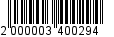 Администрация муниципального образования «Город Майкоп»Республики Адыгея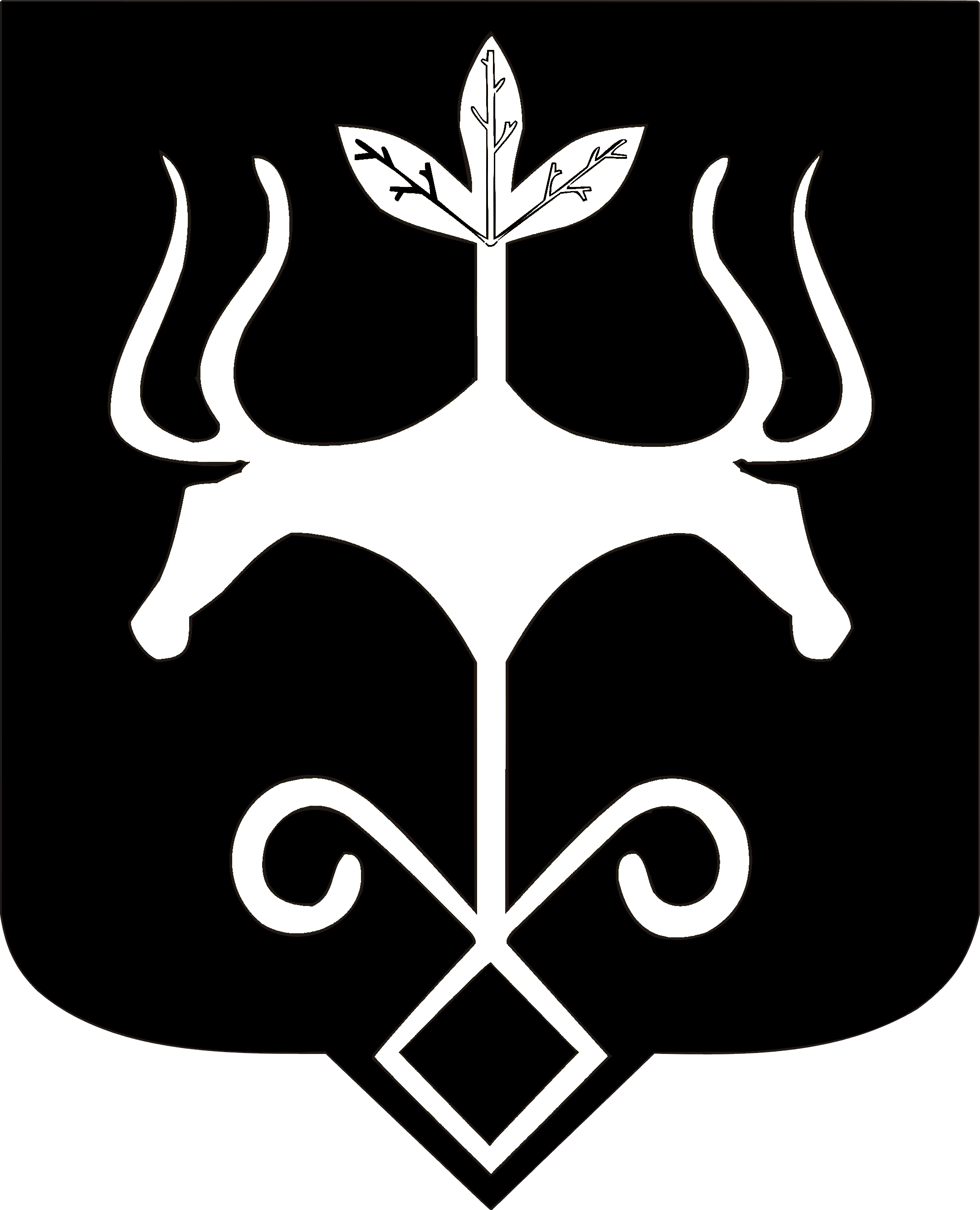 Адыгэ Республикэммуниципальнэ образованиеу
«Къалэу Мыекъуапэ» и Администрацие